BermudaBermudaBermudaBermudaMay 2029May 2029May 2029May 2029SundayMondayTuesdayWednesdayThursdayFridaySaturday1234567891011121314151617181920212223242526Bermuda Day2728293031NOTES: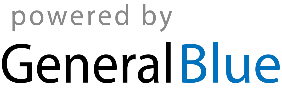 